UDHËZUES PËR PËRDORIMIN E SISTEMIT TË BAZËS SË TË DHËNAVE PËR ÇMIMET E REFERENCËS (PRDB) NGA SUBJEKTETPërdorimi i PRDBIdentifikimiPër të përdorur Sistemin e Databasës së të dhënave për çmimet e referencë (PRDB) përdoruesi hyn në site-in https://prdb.azhbr.gov.alPërdoruesit i shfaqet pamja e mëposhtme, klikon në ikonën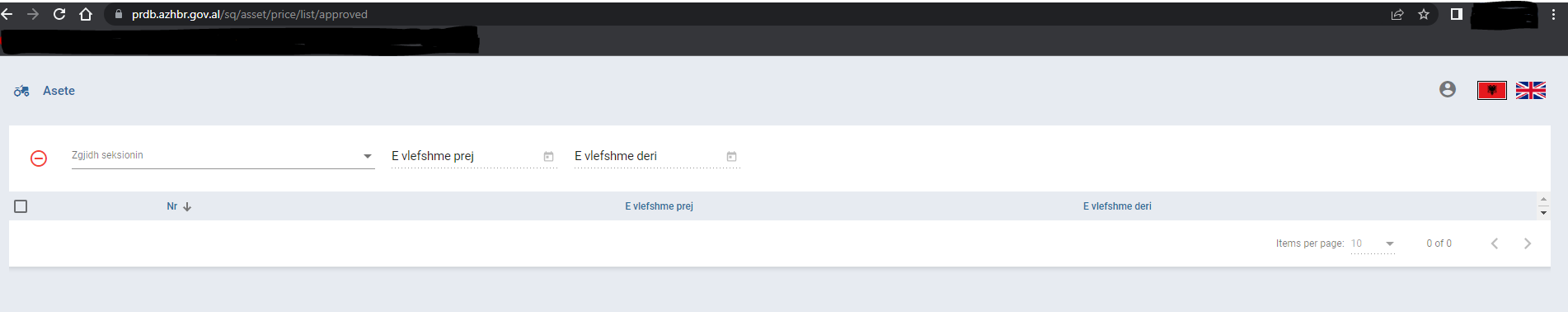 Shfaqet ikona “Hyr” dhe klikohet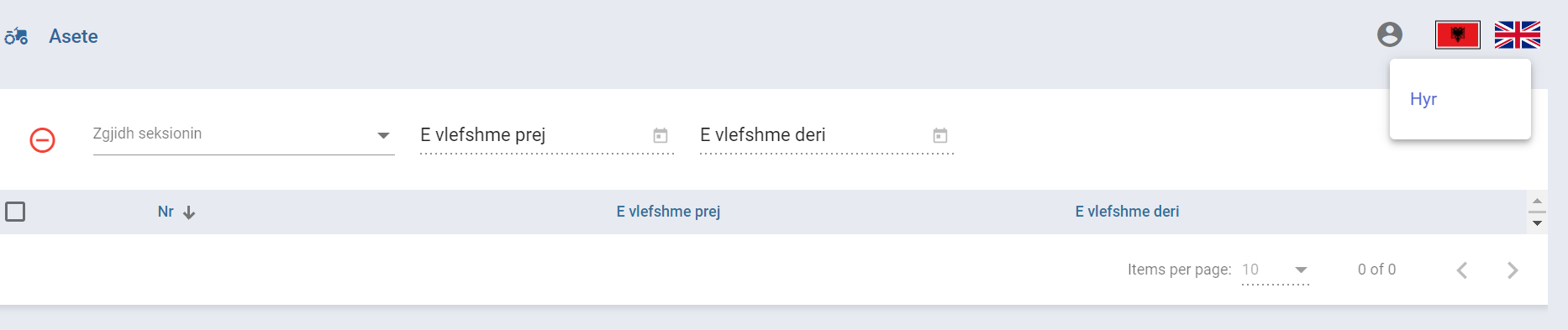 Përdoruesi identifikohet duke plotësuar kredencialet (e-mail, fjalëkalim) të cilat i krijon vetë.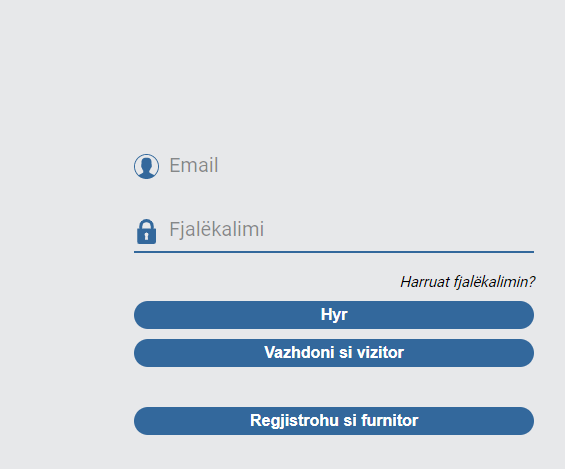 Regjistrohuni si furnitor (subjekt)Përdoruesi mund të regjistrohet si furnitor duke plotësuar fushat si mëposhtëm: Emër, INUS, tipi i furnitorit, seksionin ku vepron, e-mail dhe fjalëkalimin, si dhe të bashkëngjisë dokumentet e nevojshme.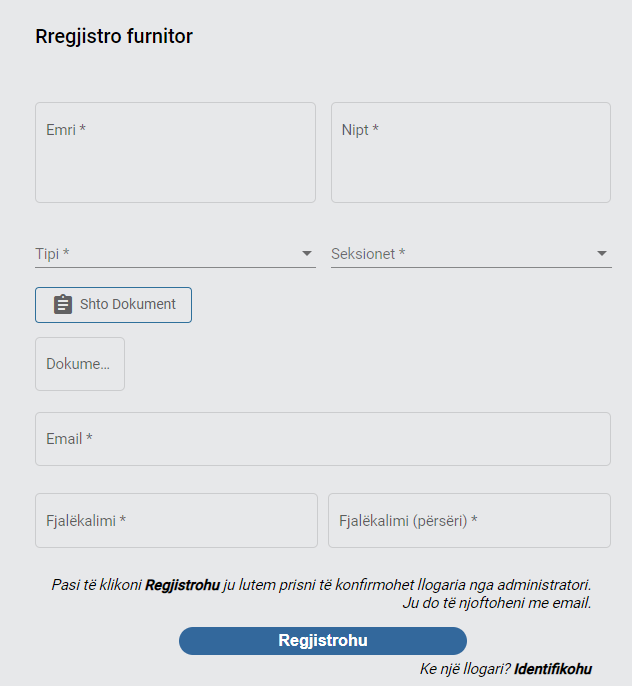 Të gjitha fushat të shënuara me (*) janë të detyrueshme për tu plotësuar.Pas plotësimit të fushave të sipërcituara, përdoruesi duhet të presë një konfirmim të dërguar nga administratori (AZHBR), pas verifikimit të dokumenteve nga personat përgjegjës, llogaria e tyre është bërë aktive.